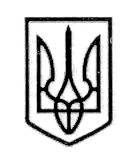 УКРАЇНАСТОРОЖИНЕЦЬКА МІСЬКА РАДА     СТОРОЖИНЕЦЬКОГО РАЙОНУ     ЧЕРНІВЕЦЬКОЇ ОБЛАСТІХХІV сесія  VІІ скликанняР  І  Ш  Е  Н  Н  Я    № 289-24/201822 листопада  2018 року                                                                м. Сторожинець	З метою організації та проведення процедур  закупівель, відповідно до пункту 11 частини першої статті 8 та частини п’ятої статті 11 Закону України «Про публічні закупівлі» та враховуючи кадрові зміни у міській раді, керуючись статтею 26 Закону України «Про місцеве самоврядування в Україні»,міська рада вирішила:Вивести із складу тендерного комітету Сторожинецької міської ради Сторожинецького району Чернівецької області:- Абрамчука Валерія Антоновича – заступника  Сторожинецького міського голови з питань діяльності виконавчих органів;- Гакмана Андрія Івановича - начальника відділу освіти, молоді та спорту Сторожинецької міської ради.2.  Ввести до складу тендерного комітету Сторожинецької міської ради Сторожинецького району Чернівецької області:- Гринчука Віталія Васильовича – начальника відділу містобудування, архітектури, житлово-комунального господарства, транспорту, благоустрою та інфраструктури Сторожинецької міської ради;- Парайко Крістіну Василівну – провідного спеціаліста відділу освіти, молоді та спорту міської ради.3. Призначити Гринчука Віталія Васильовича головою тендерного комітету Сторожинецької міської ради Сторожинецького району Чернівецької області.4. Контроль за виконанням цього рішення залишаю за собою.Сторожинецький міський голова                                          М.М. КарлійчукПро внесення змін до складу тендерного комітету Сторожинецької міської ради